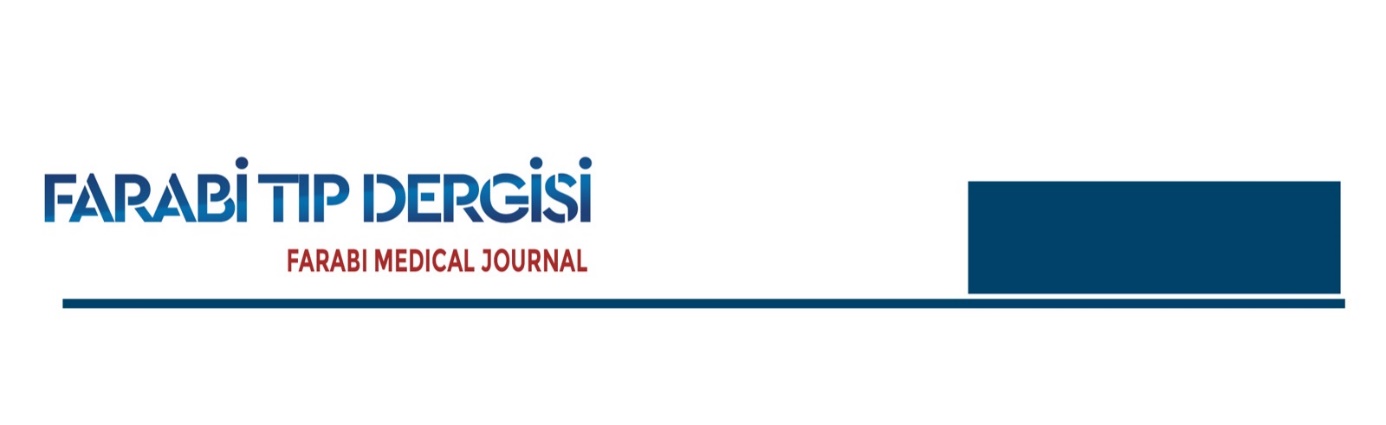 The corresponding author must sign the section of acknowledgment statement. Each author must read and sign the last section. This completed form must be uploaded to the online system at the time of manuscript submission. This document may be photocopied for distribution to co-authors for signatures, as necessary.Name and  Surname: ..............................................................................................................................................................................................................................................................................................................................................................................................................................................................................................................................Manuscript Title: ..............................................................................................................................................................................................................................................................................................................................................................................................................................................................................................................................Corresponding Author: .........................................................................................................................................................................................The corresponding author must sign the section of acknowledgment statement. Each author must read and sign the last section. This completed form must be uploaded to the online system at the time of manuscript submission. This document may be photocopied for distribution to co authors for signatures, as necessaryAuthor’s Name and SurnameSignatureDate (day.month.year)1.2.3.4.5.6.7.8.9.10.11.Conception and designAcquisition of dataAnalysis and Interpretation of dataDrafting of the manuscriptCritical revision of the manuscript for important intellectual contentStatistical analysisObtaining fundingSupervisionAuthorsConception and designAcquisition of dataAnalysis and Interpretation of dataDrafting of the manuscriptCritical revision of the manuscript for important intellectual contentStatistical analysisObtaining fundingSupervisionConception and designAcquisition of dataAnalysis and Interpretation of dataDrafting of the manuscriptCritical revision of the manuscript for important intellectual contentStatistical analysisObtaining fundingSupervision1.2.3.4.5.6.7.8.9.10.